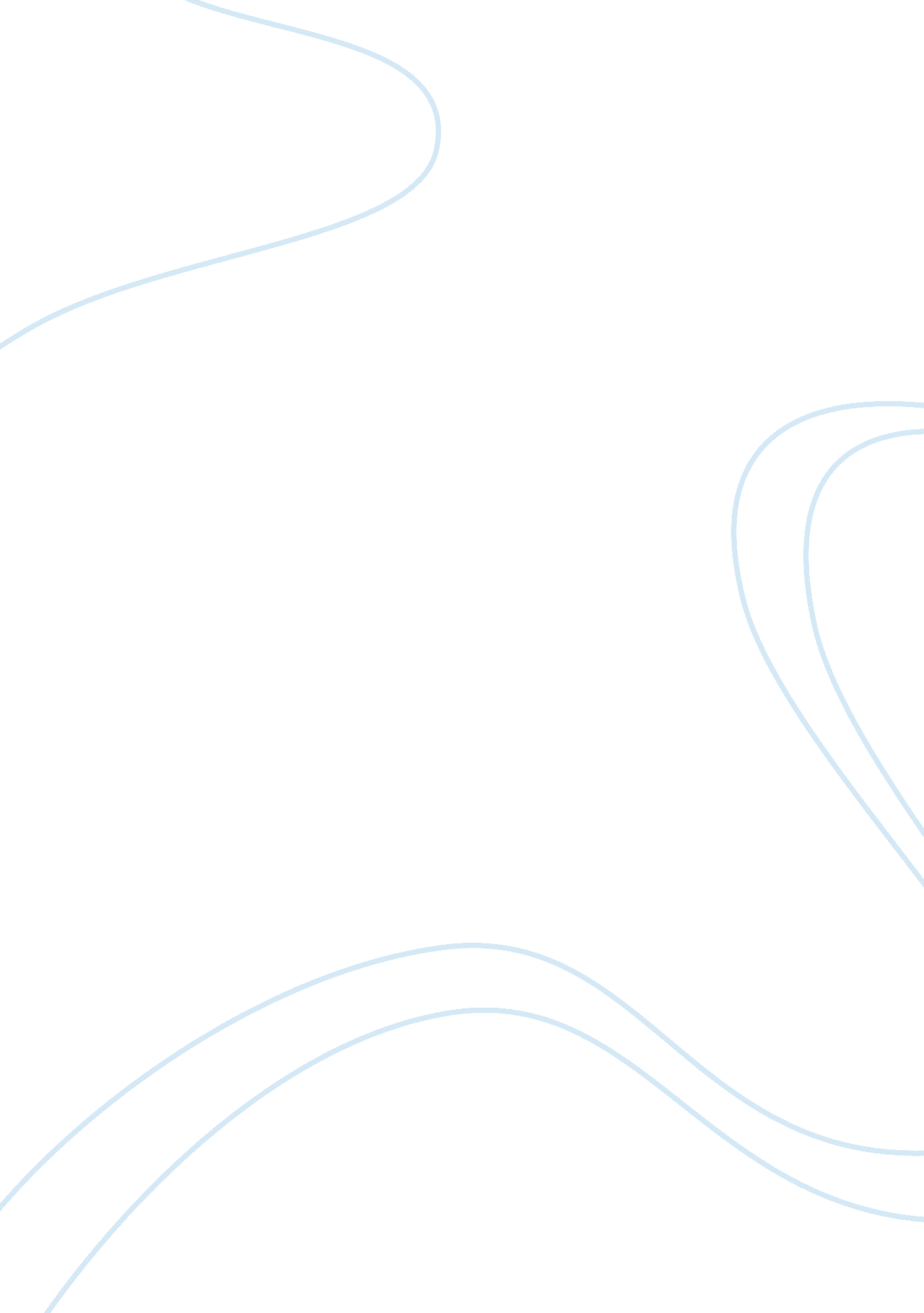 No love me both by tro losArt & Culture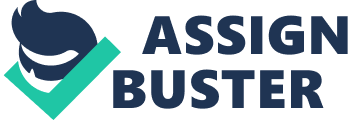 t is somewhat difficult to determine the breathing pattern since there is a trio performing the song. However, they breathe together in between the bridges. They annunciate the vowels very distinguishable at the end of each phrase. The tone was very upbeat and seemed happy. Though the tempo sounded happy, the falsetto in their voices almost resonated a sadness. The lyrics are very sad and painful as if the performer is leaving his love partner. There is imagery used in the lyricism such as “ Now I feel in my soul to tell you my love dies as a cinder and little by little you run out of light.” This is the use of wordplay to express how his love for his partner is fading. The singer apologizes to keep his loved one suffering and desperately loving and wishes that the lover will not cry and forget. 